(To Prospectus dated March 5, 2004 andProspectus Supplement dated March 5, 2004)Filed pursuant to Rule 424(b)(5)Registration Statement Nos.	333-110499 and333-110499-01CUSIP: 74254PHG0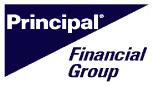 Principal Life Insurance CompanyPrincipal® Life CoreNotes® (Callable)Issued ThroughPrincipal Life Income Fundings Trust 2005-81 (the “Trust”)The description of this pricing supplement of the particular terms of the Principal® Life CoreNotes® offered hereby, and the Funding Agreement (specified below) sold by Principal Life Insurance Company to the Trust (specified herein), the payment obligations of which are fully and unconditionally guaranteed by the Guarantee (specified below) issued by Principal Financial Group, Inc. to the Trust, supplements the description of the general terms and provisions of the notes, the funding agreements and the guarantees set forth in the accompanying prospectus and prospectus supplement, to which reference is hereby made.1. The Notes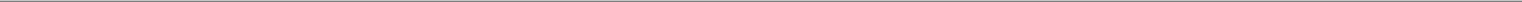 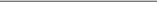 “Principal®” is a registered service mark of Principal Financial Services, Inc. and is used under license.“CoreNotes®” is a registered service mark of Merrill Lynch & Co.1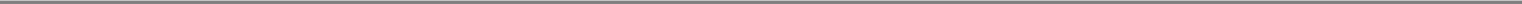 (not applicable unless different than as specified in the prospectus and prospectus supplement)Day Count Convention:	N/A(not applicable unless different than as specified in the prospectus and prospectus supplement)Discount Note:Total Amount of Discount:Initial Accrual Period of Discount:Additional/Other Terms:Terms of Survivor’s Option:Annual Put Limitation:Individual Put Limitation:Trust Put Limitation:Redemption Provisions:Initial Redemption Date:Redemption:Additional Other Terms:Repayment:Repayment Date(s):Repayment Price:Repayment:Additional/Other Terms:Sinking Fund (not applicable unless specified):Securities Exchange Listing:Authorized Denominations:o Yes	x No.	If, Yes,x $2,000,000 or 2%; oro $	or %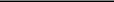 x $250,000; oro $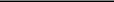 x 2%; or $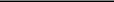 x Yes o No. If, Yes, 08/15/08x In whole only and not in parto May be in whole or in partAny redemption date will be an Interest Payment Date falling on or after the Initial Redemption Dateo Yes	x No.	If, Yes,o In whole only and not in parto May be in whole or in parto Yes	x No.	If, Yes, Name of Exchange:$1,0002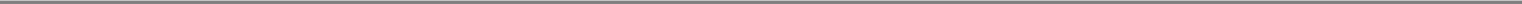 Ratings:The Notes issued under the Program are rated AA by Standard & Poor’s (“S&P”).Principal Life expects the Notes to be rated Aa2 by Moody’s Investors Service, Inc. (“Moody’s”).Designated CMT Maturity Index:3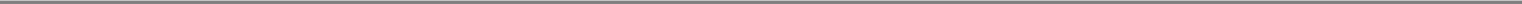 Terms of Survivor’s Option:Annual Put Limitation:Individual Put Limitation:Trust Put Limitation:Redemption:Initial Redemption Date:Redemption:Additional Other Terms:Repayment:Repayment Date(s):Repayment Price:Repayment:Additional/Other Terms:Sinking Fund (not applicable unless specified):Ratings:x In whole only and not in parto May be in whole or in partAny redemption date will be an Interest Payment Date falling on or after the Initial Redemption Dateo Yes	x No.	If, Yes,o In whole only and not in parto May be in whole or in partN/AThe Funding Agreement issued under the Program is rated AA by S&P.Principal Life expects the Funding Agreement to be rated Aa2 by Moody’s.Additional Other Terms:	NoneSpecial Tax Considerations:	None3. The GuaranteeGuarantee Issuer:	Principal Financial Group, Inc.Effective Date:	08/17/05Additional/Other Terms:	None4Pricing Supplement Dated08/12/05Principal Amount:$1,258,000.0Purchasing Agent Discount:Purchasing Agent Discount:2.000%Issue Price:100.0%Original Issue Date:Original Issue Date:08/17/05Net Proceeds to the Trust:$1,232,840.0Stated Maturity Date:Stated Maturity Date:08/17/20Interest Payment Dates:The 15th day of every sixth month commencing on 02/15/2006.The 15th day of every sixth month commencing on 02/15/2006.The 15th day of every sixth month commencing on 02/15/2006.Initial Interest Payment Date:02/15/06Regular Record Date:The 1st day of every sixth month commencing on 02/01/2006.The 1st day of every sixth month commencing on 02/01/2006.The 1st day of every sixth month commencing on 02/01/2006.Type of Interest Rate:x Fixed Rateo Floating RateFixed Rate Notes:x Yeso No.If, Yes,Interest Rate:5.40%Floating Rate Notes:o Yesx No.If, Yes,Regular Floating Rate Notes:o Yeso No.If, Yes,Interest Rate:Interest Rate Basis(es):Floating Rate/Fixed Rate Note:o Yeso No.If, Yes,Floating Interest Rate:Interest Rate Basis(es):Fixed Interest Rate:Fixed Rate Commencement Date:Initial Interest Rate, if any:N/AInitial Interest Reset Date:N/AInterest Rate Basis(es). Check all that apply:N/Ao CD Rateo CMT Rateo Commercial Paper Rateo LIBORo Treasury Rateo Prime Rateo Other (See Attached)If LIBOR:o LIBOR Reuters Pageo LIBOR Moneyline Telerate PageLIBOR Currency:If CMT Rate:Designated CMT Telerate Page:If 7052:o Weekly Averageo Monthly AverageDesignated CMT Maturity Index:Index Maturity:N/ASpread (+/-):N/ASpread Multiplier:N/AInterest Reset Date(s):N/AInterest Rate Determination Date(s):N/AMaximum Interest Rate, if any:N/AMinimum Interest Rate, if any:N/ACalculation Agent:Citibank, N.A.Computation of Interest:N/APurchasing Agent(s) Purchasing Notes as Principal:Purchasing Agent(s) Purchasing Notes as Principal:☒ Yeso No.If, Yes,If, Yes,If, Yes,If, Yes,Purchasing Agent(s)Principal AmountPrincipal AmountPrincipal AmountPrincipal AmountMerrill Lynch$1,258,000.0$1,258,000.0$1,258,000.0$1,258,000.0Total:$1,258,000.0$1,258,000.0$1,258,000.0$1,258,000.0State of Organization of the Trust:State of Organization of the Trust:New YorkAdditional/Other Terms:Additional/Other Terms:NoneSpecial Tax Considerations:Special Tax Considerations:None2. The Funding Agreement2. The Funding AgreementFunding Agreement Issuer:Funding Agreement Issuer:Principal Life Insurance CompanyPrincipal Life Insurance CompanyFunding Agreement No.:Funding Agreement No.:5-17814Deposit:Deposit:$1,258,015.0Net Deposit:Net Deposit:$1,232,840.0Effective Date:Effective Date:08/17/05Stated Maturity Date:Stated Maturity Date:08/17/15Interest Payment Dates:Interest Payment Dates:The 15th day of every sixth month commencing on 02/15/2006.The 15th day of every sixth month commencing on 02/15/2006.The 15th day of every sixth month commencing on 02/15/2006.The 15th day of every sixth month commencing on 02/15/2006.The 15th day of every sixth month commencing on 02/15/2006.The 15th day of every sixth month commencing on 02/15/2006.The 15th day of every sixth month commencing on 02/15/2006.The 15th day of every sixth month commencing on 02/15/2006.Initial Interest Payment Date:Initial Interest Payment Date:02/15/06Type of Interest Rate:Type of Interest Rate:x Fixed Rateo Floating Rateo Floating Rateo Floating Rateo Floating Rateo Floating Rateo Floating Rateo Floating RateFixed Rate Funding Agreement:Fixed Rate Funding Agreement:x Yeso No.If, Yes,If, Yes,If, Yes,If, Yes,Interest Rate:Interest Rate:5.40%Floating Rate Funding Agreement:Floating Rate Funding Agreement:o Yesx No.If, Yes,If, Yes,If, Yes,If, Yes,Regular Floating Rate Funding Agreement:Regular Floating Rate Funding Agreement:o Yeso No.If, Yes,If, Yes,If, Yes,If, Yes,Interest Rate:Interest Rate:Interest Rate Basis(es):Interest Rate Basis(es):Floating Rate/Fixed Rate Funding Agreement:Floating Rate/Fixed Rate Funding Agreement:o Yeso No.If, Yes,If, Yes,If, Yes,If, Yes,Floating Interest Rate:Floating Interest Rate:Interest Rate Basis(es):Interest Rate Basis(es):Fixed Interest Rate:Fixed Interest Rate:Fixed Rate Commencement Date:Fixed Rate Commencement Date:Initial Interest Rate, if any:Initial Interest Rate, if any:Initial Interest Reset Date:Initial Interest Reset Date:Interest Rate Basis(es). Check all that apply:Interest Rate Basis(es). Check all that apply:o CD RateN/Ao CMT Rateo CMT Rateo CMT Rateo CMT Rateo CMT Rateo CMT Rateo CD Rateo CMT Rateo CMT Rateo CMT Rateo CMT Rateo CMT Rateo CMT Rateo Commercial Paper Rateo LIBORo LIBORo LIBORo LIBORo LIBORo LIBORo Treasury Rateo Prime Rateo Prime Rateo Prime Rateo Prime Rateo Prime Rateo Prime Rateo Other (See Attached)If LIBOR:If LIBOR:o LIBOR Reuters Pageo LIBOR Moneyline Telerate Pageo LIBOR Moneyline Telerate Pageo LIBOR Moneyline Telerate Pageo LIBOR Moneyline Telerate Pageo LIBOR Moneyline Telerate Pageo LIBOR Moneyline Telerate PageLIBOR Currency:If CMT Rate:If CMT Rate:Designated CMT Telerate Page:Designated CMT Telerate Page:If 7052:If 7052:o Weekly Averageo Monthly Averageo Monthly Averageo Monthly Averageo Monthly Averageo Monthly Averageo Monthly AverageIndex Maturity:N/ASpread (+/-):N/ASpread Multiplier:N/AInterest Reset Date(s):N/AInterest Rate Determination Date(s):N/AMaximum Interest Rate, if any:N/AMinimum Interest Rate, if any:N/AComputation of Interest:N/A(not applicable unless different than as specified in the prospectus and prospectus supplement)(not applicable unless different than as specified in the prospectus and prospectus supplement)(not applicable unless different than as specified in the prospectus and prospectus supplement)Day Count Convention:N/A(not applicable unless different than as specified in the prospectus and prospectus supplement)(not applicable unless different than as specified in the prospectus and prospectus supplement)(not applicable unless different than as specified in the prospectus and prospectus supplement)Discount Funding Agreement:o Yesx No.If, Yes,Total Amount of Discount:Initial Accrual Period of Discount:Additional/Other Terms:x $2,000,000 or 2%; orx $2,000,000 or 2%; orx $2,000,000 or 2%; orx $2,000,000 or 2%; orx $2,000,000 or 2%; orx $2,000,000 or 2%; orx $2,000,000 or 2%; oro $o $o $or %or %or %or %x $250,000; orx $250,000; orx $250,000; oro $x 2%; or $x 2%; or $x Yeso No.o No.o No.If, Yes,08/15/08